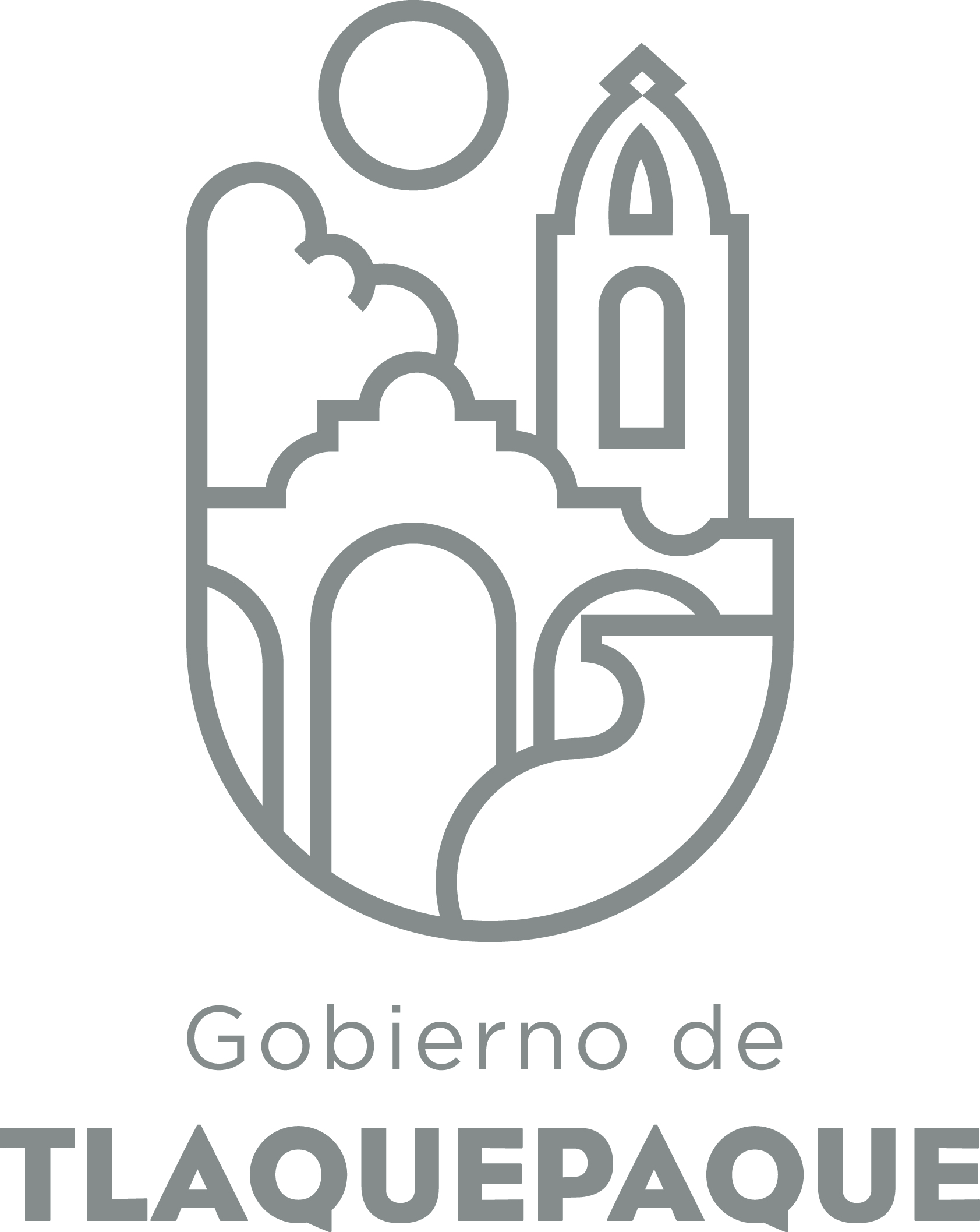 ANEXO 1:  DATOS GENERALESANEXO 2: OPERACIÓN DE LA PROPUESTAElaborado por: DGPP / PP / PLVA)Nombre del programa/proyecto/servicio/campañaA)Nombre del programa/proyecto/servicio/campañaA)Nombre del programa/proyecto/servicio/campañaA)Nombre del programa/proyecto/servicio/campaña OPERATIVO DE LIMPIEZA EN  DELEGACIONES OPERATIVO DE LIMPIEZA EN  DELEGACIONES OPERATIVO DE LIMPIEZA EN  DELEGACIONES OPERATIVO DE LIMPIEZA EN  DELEGACIONES OPERATIVO DE LIMPIEZA EN  DELEGACIONES OPERATIVO DE LIMPIEZA EN  DELEGACIONESEjeEje11B) Dirección o Área ResponsableB) Dirección o Área ResponsableB) Dirección o Área ResponsableB) Dirección o Área ResponsableCOORDINACION DE DELEGACIONES Y AGENCIAS MUNICIPALESCOORDINACION DE DELEGACIONES Y AGENCIAS MUNICIPALESCOORDINACION DE DELEGACIONES Y AGENCIAS MUNICIPALESCOORDINACION DE DELEGACIONES Y AGENCIAS MUNICIPALESCOORDINACION DE DELEGACIONES Y AGENCIAS MUNICIPALESCOORDINACION DE DELEGACIONES Y AGENCIAS MUNICIPALESEstrategiaEstrategia1.61.6C)  Problemática que atiende la propuestaC)  Problemática que atiende la propuestaC)  Problemática que atiende la propuestaC)  Problemática que atiende la propuestaFALTA DE ASEOFALTA DE ASEOFALTA DE ASEOFALTA DE ASEOFALTA DE ASEOFALTA DE ASEOLínea de AcciónLínea de AcciónC)  Problemática que atiende la propuestaC)  Problemática que atiende la propuestaC)  Problemática que atiende la propuestaC)  Problemática que atiende la propuestaFALTA DE ASEOFALTA DE ASEOFALTA DE ASEOFALTA DE ASEOFALTA DE ASEOFALTA DE ASEONo. de PP EspecialNo. de PP EspecialD) Ubicación Geográfica / Cobertura  de ColoniasD) Ubicación Geográfica / Cobertura  de ColoniasD) Ubicación Geográfica / Cobertura  de ColoniasD) Ubicación Geográfica / Cobertura  de Colonias COLONIAS DE LAS 9 DELEGACIONES Y 3 AGENCIAS MUNICIPALES  COLONIAS DE LAS 9 DELEGACIONES Y 3 AGENCIAS MUNICIPALES  COLONIAS DE LAS 9 DELEGACIONES Y 3 AGENCIAS MUNICIPALES  COLONIAS DE LAS 9 DELEGACIONES Y 3 AGENCIAS MUNICIPALES  COLONIAS DE LAS 9 DELEGACIONES Y 3 AGENCIAS MUNICIPALES  COLONIAS DE LAS 9 DELEGACIONES Y 3 AGENCIAS MUNICIPALES  Indicador ASE Indicador ASED) Ubicación Geográfica / Cobertura  de ColoniasD) Ubicación Geográfica / Cobertura  de ColoniasD) Ubicación Geográfica / Cobertura  de ColoniasD) Ubicación Geográfica / Cobertura  de Colonias COLONIAS DE LAS 9 DELEGACIONES Y 3 AGENCIAS MUNICIPALES  COLONIAS DE LAS 9 DELEGACIONES Y 3 AGENCIAS MUNICIPALES  COLONIAS DE LAS 9 DELEGACIONES Y 3 AGENCIAS MUNICIPALES  COLONIAS DE LAS 9 DELEGACIONES Y 3 AGENCIAS MUNICIPALES  COLONIAS DE LAS 9 DELEGACIONES Y 3 AGENCIAS MUNICIPALES  COLONIAS DE LAS 9 DELEGACIONES Y 3 AGENCIAS MUNICIPALES ZAPZAPE) Nombre del Enlace o ResponsableE) Nombre del Enlace o ResponsableE) Nombre del Enlace o ResponsableE) Nombre del Enlace o ResponsableBRAULIO ERNESTO GARCIA PEREZBRAULIO ERNESTO GARCIA PEREZBRAULIO ERNESTO GARCIA PEREZBRAULIO ERNESTO GARCIA PEREZBRAULIO ERNESTO GARCIA PEREZBRAULIO ERNESTO GARCIA PEREZVinc al PNDVinc al PNDF) Objetivo específicoF) Objetivo específicoF) Objetivo específicoF) Objetivo específicoCONTRIBUIR AL MANTENIIMIENTO DE UN MUNICIPIO LIMPIO, LA SALUD DE LA POBLACIÓN Y LA CALIDAD DE LOS ESPACIOS PÚBLICOSCONTRIBUIR AL MANTENIIMIENTO DE UN MUNICIPIO LIMPIO, LA SALUD DE LA POBLACIÓN Y LA CALIDAD DE LOS ESPACIOS PÚBLICOSCONTRIBUIR AL MANTENIIMIENTO DE UN MUNICIPIO LIMPIO, LA SALUD DE LA POBLACIÓN Y LA CALIDAD DE LOS ESPACIOS PÚBLICOSCONTRIBUIR AL MANTENIIMIENTO DE UN MUNICIPIO LIMPIO, LA SALUD DE LA POBLACIÓN Y LA CALIDAD DE LOS ESPACIOS PÚBLICOSCONTRIBUIR AL MANTENIIMIENTO DE UN MUNICIPIO LIMPIO, LA SALUD DE LA POBLACIÓN Y LA CALIDAD DE LOS ESPACIOS PÚBLICOSCONTRIBUIR AL MANTENIIMIENTO DE UN MUNICIPIO LIMPIO, LA SALUD DE LA POBLACIÓN Y LA CALIDAD DE LOS ESPACIOS PÚBLICOSVinc al PEDVinc al PEDF) Objetivo específicoF) Objetivo específicoF) Objetivo específicoF) Objetivo específicoCONTRIBUIR AL MANTENIIMIENTO DE UN MUNICIPIO LIMPIO, LA SALUD DE LA POBLACIÓN Y LA CALIDAD DE LOS ESPACIOS PÚBLICOSCONTRIBUIR AL MANTENIIMIENTO DE UN MUNICIPIO LIMPIO, LA SALUD DE LA POBLACIÓN Y LA CALIDAD DE LOS ESPACIOS PÚBLICOSCONTRIBUIR AL MANTENIIMIENTO DE UN MUNICIPIO LIMPIO, LA SALUD DE LA POBLACIÓN Y LA CALIDAD DE LOS ESPACIOS PÚBLICOSCONTRIBUIR AL MANTENIIMIENTO DE UN MUNICIPIO LIMPIO, LA SALUD DE LA POBLACIÓN Y LA CALIDAD DE LOS ESPACIOS PÚBLICOSCONTRIBUIR AL MANTENIIMIENTO DE UN MUNICIPIO LIMPIO, LA SALUD DE LA POBLACIÓN Y LA CALIDAD DE LOS ESPACIOS PÚBLICOSCONTRIBUIR AL MANTENIIMIENTO DE UN MUNICIPIO LIMPIO, LA SALUD DE LA POBLACIÓN Y LA CALIDAD DE LOS ESPACIOS PÚBLICOSVinc al PMetDVinc al PMetDG) Perfil de la población atendida o beneficiarios.G) Perfil de la población atendida o beneficiarios.G) Perfil de la población atendida o beneficiarios.G) Perfil de la población atendida o beneficiarios.A LA POBLACION EN GENERALA LA POBLACION EN GENERALA LA POBLACION EN GENERALA LA POBLACION EN GENERALA LA POBLACION EN GENERALA LA POBLACION EN GENERALA LA POBLACION EN GENERALA LA POBLACION EN GENERALA LA POBLACION EN GENERALA LA POBLACION EN GENERALH) Tipo de propuestaH) Tipo de propuestaH) Tipo de propuestaH) Tipo de propuestaH) Tipo de propuestaJ) No de BeneficiariosJ) No de BeneficiariosK) Fecha de InicioK) Fecha de InicioK) Fecha de InicioFecha de CierreFecha de CierreFecha de CierreFecha de CierreProgramaCampañaServicioProyectoProyectoHombresMujeres2 de enero 20172 de enero 20172 de enero 201731 diciembre 201731 diciembre 201731 diciembre 201731 diciembre 2017       X FedEdoMpioxxxxI) Monto total estimadoI) Monto total estimadoI) Monto total estimadoFuente de financiamientoFuente de financiamientoA)Actividades a realizar para la obtención del producto esperado OPERATIVOS EN CONJUNTO CON PERSONAL DE LA DIRECCION Y  DE LAS DELEGACIONES Y AGENCIAS MUNCIPALES, EN  COORDINACION CON ASEO PUBLICO Y PARQUES Y JARDINES, REALIZANDO LIMPIEZA DE MALEZA Y BASURA  EN JARDINES, AREAS VERDES, BANQUETAS Y  ESPACIOS PUBLICOS,  DONDE SE REQUIERA ESTE   PROYECTO OPERATIVOS EN CONJUNTO CON PERSONAL DE LA DIRECCION Y  DE LAS DELEGACIONES Y AGENCIAS MUNCIPALES, EN  COORDINACION CON ASEO PUBLICO Y PARQUES Y JARDINES, REALIZANDO LIMPIEZA DE MALEZA Y BASURA  EN JARDINES, AREAS VERDES, BANQUETAS Y  ESPACIOS PUBLICOS,  DONDE SE REQUIERA ESTE   PROYECTO OPERATIVOS EN CONJUNTO CON PERSONAL DE LA DIRECCION Y  DE LAS DELEGACIONES Y AGENCIAS MUNCIPALES, EN  COORDINACION CON ASEO PUBLICO Y PARQUES Y JARDINES, REALIZANDO LIMPIEZA DE MALEZA Y BASURA  EN JARDINES, AREAS VERDES, BANQUETAS Y  ESPACIOS PUBLICOS,  DONDE SE REQUIERA ESTE   PROYECTO OPERATIVOS EN CONJUNTO CON PERSONAL DE LA DIRECCION Y  DE LAS DELEGACIONES Y AGENCIAS MUNCIPALES, EN  COORDINACION CON ASEO PUBLICO Y PARQUES Y JARDINES, REALIZANDO LIMPIEZA DE MALEZA Y BASURA  EN JARDINES, AREAS VERDES, BANQUETAS Y  ESPACIOS PUBLICOS,  DONDE SE REQUIERA ESTE   PROYECTO OPERATIVOS EN CONJUNTO CON PERSONAL DE LA DIRECCION Y  DE LAS DELEGACIONES Y AGENCIAS MUNCIPALES, EN  COORDINACION CON ASEO PUBLICO Y PARQUES Y JARDINES, REALIZANDO LIMPIEZA DE MALEZA Y BASURA  EN JARDINES, AREAS VERDES, BANQUETAS Y  ESPACIOS PUBLICOS,  DONDE SE REQUIERA ESTE   PROYECTO OPERATIVOS EN CONJUNTO CON PERSONAL DE LA DIRECCION Y  DE LAS DELEGACIONES Y AGENCIAS MUNCIPALES, EN  COORDINACION CON ASEO PUBLICO Y PARQUES Y JARDINES, REALIZANDO LIMPIEZA DE MALEZA Y BASURA  EN JARDINES, AREAS VERDES, BANQUETAS Y  ESPACIOS PUBLICOS,  DONDE SE REQUIERA ESTE   PROYECTO OPERATIVOS EN CONJUNTO CON PERSONAL DE LA DIRECCION Y  DE LAS DELEGACIONES Y AGENCIAS MUNCIPALES, EN  COORDINACION CON ASEO PUBLICO Y PARQUES Y JARDINES, REALIZANDO LIMPIEZA DE MALEZA Y BASURA  EN JARDINES, AREAS VERDES, BANQUETAS Y  ESPACIOS PUBLICOS,  DONDE SE REQUIERA ESTE   PROYECTO OPERATIVOS EN CONJUNTO CON PERSONAL DE LA DIRECCION Y  DE LAS DELEGACIONES Y AGENCIAS MUNCIPALES, EN  COORDINACION CON ASEO PUBLICO Y PARQUES Y JARDINES, REALIZANDO LIMPIEZA DE MALEZA Y BASURA  EN JARDINES, AREAS VERDES, BANQUETAS Y  ESPACIOS PUBLICOS,  DONDE SE REQUIERA ESTE   PROYECTO OPERATIVOS EN CONJUNTO CON PERSONAL DE LA DIRECCION Y  DE LAS DELEGACIONES Y AGENCIAS MUNCIPALES, EN  COORDINACION CON ASEO PUBLICO Y PARQUES Y JARDINES, REALIZANDO LIMPIEZA DE MALEZA Y BASURA  EN JARDINES, AREAS VERDES, BANQUETAS Y  ESPACIOS PUBLICOS,  DONDE SE REQUIERA ESTE   PROYECTO OPERATIVOS EN CONJUNTO CON PERSONAL DE LA DIRECCION Y  DE LAS DELEGACIONES Y AGENCIAS MUNCIPALES, EN  COORDINACION CON ASEO PUBLICO Y PARQUES Y JARDINES, REALIZANDO LIMPIEZA DE MALEZA Y BASURA  EN JARDINES, AREAS VERDES, BANQUETAS Y  ESPACIOS PUBLICOS,  DONDE SE REQUIERA ESTE   PROYECTO OPERATIVOS EN CONJUNTO CON PERSONAL DE LA DIRECCION Y  DE LAS DELEGACIONES Y AGENCIAS MUNCIPALES, EN  COORDINACION CON ASEO PUBLICO Y PARQUES Y JARDINES, REALIZANDO LIMPIEZA DE MALEZA Y BASURA  EN JARDINES, AREAS VERDES, BANQUETAS Y  ESPACIOS PUBLICOS,  DONDE SE REQUIERA ESTE   PROYECTO OPERATIVOS EN CONJUNTO CON PERSONAL DE LA DIRECCION Y  DE LAS DELEGACIONES Y AGENCIAS MUNCIPALES, EN  COORDINACION CON ASEO PUBLICO Y PARQUES Y JARDINES, REALIZANDO LIMPIEZA DE MALEZA Y BASURA  EN JARDINES, AREAS VERDES, BANQUETAS Y  ESPACIOS PUBLICOS,  DONDE SE REQUIERA ESTE   PROYECTO OPERATIVOS EN CONJUNTO CON PERSONAL DE LA DIRECCION Y  DE LAS DELEGACIONES Y AGENCIAS MUNCIPALES, EN  COORDINACION CON ASEO PUBLICO Y PARQUES Y JARDINES, REALIZANDO LIMPIEZA DE MALEZA Y BASURA  EN JARDINES, AREAS VERDES, BANQUETAS Y  ESPACIOS PUBLICOS,  DONDE SE REQUIERA ESTE   PROYECTO B) Principal producto esperado (base para el establecimiento de metas)Buena imagen de espacios públicos, áreas verdes y jardines conservada. Quejas ciudadanas en torno a temas de limpieza y mantenimiento de espacios públicos atendidas.Buena imagen de espacios públicos, áreas verdes y jardines conservada. Quejas ciudadanas en torno a temas de limpieza y mantenimiento de espacios públicos atendidas.Buena imagen de espacios públicos, áreas verdes y jardines conservada. Quejas ciudadanas en torno a temas de limpieza y mantenimiento de espacios públicos atendidas.Buena imagen de espacios públicos, áreas verdes y jardines conservada. Quejas ciudadanas en torno a temas de limpieza y mantenimiento de espacios públicos atendidas.Buena imagen de espacios públicos, áreas verdes y jardines conservada. Quejas ciudadanas en torno a temas de limpieza y mantenimiento de espacios públicos atendidas.Buena imagen de espacios públicos, áreas verdes y jardines conservada. Quejas ciudadanas en torno a temas de limpieza y mantenimiento de espacios públicos atendidas.Buena imagen de espacios públicos, áreas verdes y jardines conservada. Quejas ciudadanas en torno a temas de limpieza y mantenimiento de espacios públicos atendidas.Buena imagen de espacios públicos, áreas verdes y jardines conservada. Quejas ciudadanas en torno a temas de limpieza y mantenimiento de espacios públicos atendidas.Buena imagen de espacios públicos, áreas verdes y jardines conservada. Quejas ciudadanas en torno a temas de limpieza y mantenimiento de espacios públicos atendidas.Buena imagen de espacios públicos, áreas verdes y jardines conservada. Quejas ciudadanas en torno a temas de limpieza y mantenimiento de espacios públicos atendidas.Buena imagen de espacios públicos, áreas verdes y jardines conservada. Quejas ciudadanas en torno a temas de limpieza y mantenimiento de espacios públicos atendidas.Buena imagen de espacios públicos, áreas verdes y jardines conservada. Quejas ciudadanas en torno a temas de limpieza y mantenimiento de espacios públicos atendidas.Buena imagen de espacios públicos, áreas verdes y jardines conservada. Quejas ciudadanas en torno a temas de limpieza y mantenimiento de espacios públicos atendidas.Indicador de Resultados vinculado al PMD según Línea de Acción Indicador vinculado a los Objetivos de Desarrollo Sostenible AlcanceCorto PlazoCorto PlazoCorto PlazoCorto PlazoCorto PlazoMediano PlazoMediano PlazoMediano PlazoMediano PlazoLargo PlazoLargo PlazoLargo PlazoLargo PlazoAlcanceXXXXXC) Valor Inicial de la MetaValor final de la MetaValor final de la MetaValor final de la MetaValor final de la MetaValor final de la MetaNombre del indicadorNombre del indicadorNombre del indicadorNombre del indicadorFormula del indicadorFormula del indicadorFormula del indicadorFormula del indicadorNúmero inicial de operativos y acciones (*) Valor inicial = 0Número final de operativos y acciones (*) Confirmar Valor final de 30 operativosNúmero final de operativos y acciones (*) Confirmar Valor final de 30 operativosNúmero final de operativos y acciones (*) Confirmar Valor final de 30 operativosNúmero final de operativos y acciones (*) Confirmar Valor final de 30 operativosNúmero final de operativos y acciones (*) Confirmar Valor final de 30 operativosNúmero de operativos y acciones coordinadas para limpiar espacios públicos, áreas verdes y jardines en las Delegaciones y Agencias Municipales.Número de operativos y acciones coordinadas para limpiar espacios públicos, áreas verdes y jardines en las Delegaciones y Agencias Municipales.Número de operativos y acciones coordinadas para limpiar espacios públicos, áreas verdes y jardines en las Delegaciones y Agencias Municipales.Número de operativos y acciones coordinadas para limpiar espacios públicos, áreas verdes y jardines en las Delegaciones y Agencias Municipales.Número final de operativos y acciones (*) Confirmar Valor final de 30 operativosNúmero final de operativos y acciones (*) Confirmar Valor final de 30 operativosNúmero final de operativos y acciones (*) Confirmar Valor final de 30 operativosNúmero final de operativos y acciones (*) Confirmar Valor final de 30 operativosClave de presupuesto determinada en Finanzas para la etiquetación de recursosClave de presupuesto determinada en Finanzas para la etiquetación de recursosClave de presupuesto determinada en Finanzas para la etiquetación de recursosClave de presupuesto determinada en Finanzas para la etiquetación de recursosClave de presupuesto determinada en Finanzas para la etiquetación de recursosClave de presupuesto determinada en Finanzas para la etiquetación de recursosCronograma Anual  de ActividadesCronograma Anual  de ActividadesCronograma Anual  de ActividadesCronograma Anual  de ActividadesCronograma Anual  de ActividadesCronograma Anual  de ActividadesCronograma Anual  de ActividadesCronograma Anual  de ActividadesCronograma Anual  de ActividadesCronograma Anual  de ActividadesCronograma Anual  de ActividadesCronograma Anual  de ActividadesCronograma Anual  de ActividadesCronograma Anual  de ActividadesD) Actividades a realizar para la obtención del producto esperado ENEFEBMARABRMAYMAYJUNJULAGSSEPOCTNOVDICLIMPIEZAXXXSANEAMIENTO EN AREAS VERDESBANQUETASY ESPACIOS PUBLICOS